МИНИСТЕРСТВО ОБРАЗОВАНИЯ И наукиСамарской области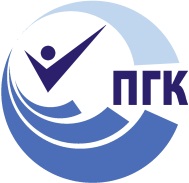 государственное Бюджетное профессиональное  
образовательное учреждение самарской области«ПОВОЛЖСКИЙ ГОСУДАРСТВЕННЫЙ КОЛЛЕДЖ»МЕТОДИЧЕСКИЕ РЕКОМЕНДАЦИИ 
ДЛЯ ОБУЧАЮЩИХСЯ ПО ВЫПОЛНЕНИЮ САМОСТОЯТЕЛЬНОЙ 
ВНЕАУДИТОРНОЙ РАБОТЫДИСЦИПЛИНА ОГСЭ.01 ОСНОВЫ ФИЛОСОФИИ«общий гуманитарный и социально-экономический цикл» 
программы подготовки специалистов среднего звена
по специальности 38 .02.01 Экономика и бухгалтерский учет( по отраслям)ДЛЯ СТУДЕНТОВ ОЧНОЙ ФОРМЫ ОБУЧЕНИЯСамара, 2018         Методические рекомендации по организации внеаудиторной самостоятельной работы обучающихся являются частью программы подготовки специалистов среднего звена ГБПОУ «Поволжский государственный колледж» по специальности 38 .02.01 Экономика и бухгалтерский учет( по отраслям) в  соответствии с требованиями ФГОС СПО третьего поколения.           Данное пособие содержит рекомендации по выполнению самостоятельной внеаудиторной работы, оформлению отчета о проделанной работе и описание порядка оценивания.	Методические рекомендации по организации самостоятельной внеаудиторной работы адресованы обучающимся очной формы обучения.СОДЕРЖАНИЕВВЕДЕНИЕ	4КРИТЕРИИ  ОЦЕНКИ РЕЗУЛЬТАТОВ САМОСТОЯТЕЛЬНОЙ РАБОТЫ…...7СОДЕРЖАНИЕ САМОСТОЯТЕЛЬНОЙ РАБОТЫ	8РАЗДЕЛ 1. ФИЛОСОФИЯ КАК НАУКА.Тема 1.1. Философия: ее место и роль в жизни современного общества и человека.............................................................................................................................10РАЗДЕЛ 1. ФИЛОСОФИЯ КАК НАУКА.Тема 1.2 Мифология и религия как первые формы философии...........................11РАЗДЕЛ 2. ЧЕЛОВЕК. ВСЕЛЕННАЯ. ПРИРОДА. Тема 2.1. Человек, Вселенная, природа в философском осмыслении…………15РАЗДЕЛ 3. ПРОБЛЕМА ЧЕЛОВЕКА И ЕГО СОЗНАНИЯ В ФИЛОСОФИИ. Тема 3.2. Человек как главная философская проблема. Смерть и бессмертие в духовном опыте человечества.............................................................................17РАЗДЕЛ 4. СОЦИАЛЬНАЯ ФИЛОСОФИЯ.Тема 4.3. Философское понятие культуры. Цивилизация и культура.................19 ПРИЛОЖЕНИЕ 1(для обучающихся) Требования к оформлению текстовых материалов...........................................................................................................22ПРИЛОЖЕНИЕ 2 (для обучающихся).  Требования к оформлению мультимедийных  презентаций................................................................................23ВВЕДЕНИЕУважаемый обучающийся!Параллельно с посещением учебных занятий, изучением теоретического блока каждой темы, выполнением практических занятий Вам  потребуется дома самостоятельно выполнить задания, приведенные в данных методических рекомендациях, их оформить и сдать преподавателю. Необходимо понимать, что выполнение всех работ обязательно!Данные методические рекомендации по самостоятельной внеаудиторной работе подготовлены специально для Вас. Используя методические рекомендации, Вы сможете самостоятельно выполнить все домашние задания и подготовиться к текущему и итоговому контролю по дисциплине.В ходе самостоятельной внеаудиторной работы Вам необходимо будет работать с различными источниками информации, подготовить эссе, готовить компьютерные презентации, проводить социологическое исследование и обрабатывать его результаты.Выполненные самостоятельные внеаудиторные работы подлежат проверке и являются основанием допуска Вас до дифференцированного зачёта по дисциплине ОГСЭ.01 ОСНОВЫ ФИЛОСОФИИ. В результате освоения дисциплины ОГСЭ.01 ОСНОВЫ ФИЛОСОФИИВы должны уметь:          В результате освоения дисциплины ОГСЭ.01 ОСНОВЫ ФИЛОСОФИИ Вы должны знать:В результате освоения ОГСЭ.01 ОСНОВЫ ФИЛОСОФИИ у Вас должны формироваться общие компетенции (ОК):Методические указания по дисциплине ОГСЭ.01 ОСНОВЫ ФИЛОСОФИИ по организации самостоятельной внеаудиторной работы созданы Вам в помощь для более углубленного изучения  дисциплины, для закрепления полученных знаний и применения их в будущем в сфере своей профессиональной деятельности.	Приступая к самостоятельной внеаудиторной  работе, Вы должны внимательно прочитать цель,  задачи и примерное содержание по теме, ознакомиться с требованиями к уровню Вашей подготовки в соответствии с федеральными государственными стандартами третьего поколения (ФГОС–3), основными понятиями, выполнить задания для самостоятельного решения. 	Внимание! Если в процессе выполнения самостоятельной внеаудиторной работы у Вас возникают вопросы, разрешить которые самостоятельно не удается, необходимо обратиться к преподавателю для получения разъяснений или указаний в дни проведения дополнительных занятий. 	Время проведения дополнительных занятий можно узнать у преподавателя или посмотреть на двери его кабинета.Желаем Вам успехов!!!Критерии оценки результатов самостоятельной работыКритериями оценки результатов внеаудиторной самостоятельной работы обучающихся являются:уровень освоения  учебного материала;уровень умения  использовать теоретические знания при выполнении практических задач;уровень умения активно использовать электронные образовательные ресурсы, находить требующуюся информацию, изучать ее и применять на практике;обоснованность и четкость изложения материала;уровень умения ориентироваться в потоке информации, выделять главное;уровень умения четко сформулировать проблему, предложив ее решение, критически оценить решение и его последствия;уровень умения определить, проанализировать альтернативные возможности, варианты действий;уровень умения сформулировать собственную позицию, оценку и аргументировать ее.СОДЕРЖАНИЕ САМОСТОЯТЕЛЬНОЙ ВНЕАУДИТОРНОЙ РАБОТЫ ОБУЧАЮЩИХСЯСОДЕРЖАНИЕ САМОСТОЯТЕЛЬНОЙ РАБОТЫРАЗДЕЛ 1. ФИЛОСОФИЯ КАК НАУКА.Тема 1.1. Философия: ее место и роль в жизни современного общества и человека.Учебная цель: формировать умение формулировать и обосновывать свою точку зрения, грамотно и последовательно излагать свои мысли.Учебные задачи: Научиться  находить информацию из различных источников, литературы. Уметь сопоставлять и анализировать полученную информацию, выявлять закономерности  и  делать и выводы.Научиться выбирать самостоятельно структуру для систематизации информации, находить в источниках выводы и аргументы. Образовательные результаты, заявленные во ФГОС СПО третьего поколения:Обучающийся должен уметь: ориентироваться в наиболее общих философских проблемах бытия, познания, ценностей, свободы и смысла жизни как основах формирования культуры гражданина и будущего специалиста.знать:основы научной, философской и религиозной картин мира;об условиях формирования личности, свободе и ответственности за сохранение жизни, культуры, окружающей среды, о социальных, этических проблемах, связанных с развитием и использованием достижений науки, техники и технологий.Формулировка заданияЗадание для самостоятельного выполнения:          Подготовка аргументов к дискуссии по теме: "Роль философии в жизни человека"(с подготовкой презентации).       Порядок выполнения самостоятельной работыДля выполнения задания необходимо:           1. Самостоятельно подобрать материал, используя различные источники информации  по теме «Роль философии в жизни человека».           2. Подготовить презентацию в Power Point по теме.           3. Подготовьтесь к защите презентации на теме: "Роль философии в жизни человека".             Время выступления для докладчика –5 мин.Норма времени на выполнение самостоятельной работы – 4 часаТребования к  оформлению самостоятельной работы           Требования к подготовке презентации изложены в Приложении 2 «ТРЕБОВАНИЯ К ОФОРМЛЕНИЮ МУЛЬТИМЕДИЙНЫХ ПРЕЗЕНТАЦИЙ».Форма контроля самостоятельной работы:           1. Подготовленная презентация в Power Point на теме подлежит устной защите на занятии.          Время выступления для докладчика –5 мин. 2. Оценка за данную работу является основанием для получения положительной оценки и подготовке к ТРК-1.РАЗДЕЛ 1. ФИЛОСОФИЯ КАК НАУКА.Тема 1.2. Мифология и религия как первые формы философии.Учебная цель: формировать  умение оперировать понятиями, выдвигать и обосновывать свою точку зрения, слушать и анализировать мнения оппонентов.Учебные задачи: Научиться  находить информацию из различных источников, литературы. Уметь сопоставлять и анализировать полученную информацию, выявлять закономерности  и  делать и выводы.Научиться выбирать самостоятельно структуру для систематизации информации, находить в источниках выводы и аргументы. Образовательные результаты, заявленные во ФГОС СПО третьего поколения:Обучающийся должен уметь: ориентироваться в наиболее общих философских проблемах бытия, познания, ценностей, свободы и смысла жизни как основах формирования культуры гражданина и будущего специалиста.знать:основы научной, философской и религиозной картин мира;об условиях формирования личности, свободе и ответственности за сохранение жизни, культуры, окружающей среды, о социальных, этических проблемах, связанных с развитием и использованием достижений науки, техники и технологий. Формулировка заданияЗадание для самостоятельного выполнения:          Создание презентации в Power Point на тему «Мировые религии».Порядок выполнения самостоятельной работыДля выполнения задания необходимо:           1. Самостоятельно подобрать материал, используя различные источники информации  по теме «Мировые религии».           2. Подготовить презентацию в Power Point на тему " Мировые религии".           3. Подготовьтесь к защите презентации.             Время выступления для докладчика –5 мин. Норма времени на выполнение самостоятельной работы:для подготовки презентации – 4 часа;Краткая информация по теме. Религия- совокупность взглядов на мир, основанных  на вере в Бога, сотворившего этот мир и человека, давшего людям знания о мире, обществе и самом человеке – знания, не требующие доказательств и воспринимаемые на веру. Ранние формы религии  примитивны. К ним относятся магия, тотемизм, анимизм, шаманизм, фетишизм, пантеизм.В настоящее время сложились три главные мировые религии: буддизм, христианство, ислам.Буддизм возник в 6 в.до н. э. в Индии. Основатель - индийский принц Сиддхартха  Гаутама, получивший имя Будда - просветленный. В буддизме главное - это совершенствование своего внутреннего мира. В нём  существуют 4 основные истины:жизнь есть страдание; у каждого страдания есть причина – желание;существует путь избавления от страданий, т.е. желаний;путь избавления от страданий – это следование пяти основным заповедям:не говори неправды,не пей вина,не бери чужого имущества,не касайся чужой женщины,не убивай ни одного живого существа.Направления буддизма: хинаяна, махаяна, ламаизм, дзен, йога.В России  ламаизм исповедуют калмыки, тувинцы, буряты и другие народы.Христианство (от греч. Христос - помазанник, мессия)  возникло в 1в. в Палестине как одна из сект иудаизма. Утверждает существование единого бога в трех лицах: Отца, Сына, и Святого духа.Человек был создан по образу и подобию бога, но грехопадение Адама и Евы разрушило богоподобие человека и первородный грех тяготеет над всем человечеством. Покорность судьбе, аскетизм, непротивление злу насилием, милосердие ко всем, даже к великим грешникам составляет особенность христианства.Особое место в них занимает культ Девы Марии - Богородицы (у православных) или Мадонны (у католиков). В 1054 году произошло разделение православной и католической церквей, а в начале 16 века возник протестантизм.В настоящее время христианство представлено тремя мощными направлениями:римско-католическая церковь, во главе с Папой Римским;греческая или православная церковь;протестантская (баптизм, лютеранство, кальвинизм).Ислам - это молодая мировая религия, возникшая на Ближнем Востоке в 6 веке нашей эры.Его автор - реальное историческое лицо - Мухаммед (Магомет), который родился в Мекке в 571 году. Объявив себя пророком, он в 622 году торжественно вступает в город Медину, где его избирают верховным главой общины и он проводит реформы, направленные на объединение арабов и предупреждение междоусобной войны между ними.В Медине он прожил до самой смерти и там похоронен в 632 году.Верующие в ислам обязаны соблюдать пять главных обязанностей:ежедневная пятикратная молитва; пятница – день всеобщей молитвы; ритуальное омовение, которое предшествует молитве;пост в течение месяца рамадан; отказ от пищи и питья в светлое время суток;паломничество в Мекку;налог на имущество и доходы (10 %).Священное писание — Коран. Современный ислам имеет несколько направлений: сунниты, шииты и др.В России ислам исповедуют казанские, крымские и тюменские татары, большинство народов Северного Кавказа: кабардинцы, чеченцы, адыгейцы, балкары.Требования к  оформлению самостоятельной работы           Требования к подготовке презентации изложены в Приложении 2 «ТРЕБОВАНИЯ К ОФОРМЛЕНИЮ МУЛЬТИМЕДИЙНЫХ ПРЕЗЕНТАЦИЙ».Форма контроля самостоятельной работы:           1. Подготовленная презентация в Power Point на тему  «Мировые религии» подлежит устной защите на следующем занятии.                    Время выступления для докладчика –5 мин.         2. Оценка за данную работу является основанием для получения положительной оценки и подготовки к ТРК-1.РАЗДЕЛ 2. ЧЕЛОВЕК. ВСЕЛЕННАЯ. ПРИРОДА. Тема 2.1. Человек, Вселенная, природа в философском осмыслении.Учебная цель: формировать умение формулировать и обосновывать свою точку зрения, грамотно и последовательно излагать свои мысли.Учебные задачи: Научиться  находить информацию из различных источников, литературы. Уметь сопоставлять и анализировать полученную информацию, выявлять закономерности  и  делать и выводы.Научиться выбирать самостоятельно структуру для систематизации информации, находить в источниках выводы и аргументы, формирование ОК 4.  Образовательные результаты, заявленные во ФГОС СПО третьего поколения:Обучающийся должен уметь: ориентироваться в наиболее общих философских проблемах бытия, познания, ценностей, свободы и смысла жизни как основах формирования культуры гражданина и будущего специалиста.знать:основы научной, философской и религиозной картин мира;об условиях формирования личности, свободе и ответственности за сохранение жизни, культуры, окружающей среды, о социальных, этических проблемах, связанных с развитием и использованием достижений науки, техники и технологий.Формулировка заданияЗадание для самостоятельного выполнения:         1. Поиск информации в Интернете по теме «Мировые глобальные проблемы».Порядок выполнения самостоятельной работыДля выполнения задания необходимо:           1. Самостоятельно подобрать материал, используя различные источники информации  по теме «ЧЕЛОВЕК. ВСЕЛЕННАЯ. ПРИРОДА».           2. Самостоятельно осуществите поиск информации в Интернете по теме «Мировые глобальные проблемы».Норма времени на выполнение самостоятельной работы:поиск информации в Интернете по теме «Мировые глобальные проблемы» – 2 часаТребования к  оформлению самостоятельной работы Информация по теме «Мировые глобальные проблемы» оформляется согласно требованиям к оформлению текстовых материалов, которые изложены в Приложении 1.Форма контроля самостоятельной работы:  1. Внимание! Подготовленная информацию по теме «Мировые глобальные проблемы» подлежит проверке перед началом следующего урока. Проверка будет проводиться в форме взаимоконтроля между вами и вашими одногруппниками (в сменных парах). 3. Оценка за данную самостоятельную работу:подготовленная информацию по теме является основанием для получения положительной оценки по  ТРК № 2. РАЗДЕЛ  3. ПРОБЛЕМА  ЧЕЛОВЕКА  И ЕГО  СОЗНАНИЯ  В ФИЛОСОФИИ.Тема 3.2.Человек как главная философская проблема.  Смерть и бессмертие в духовном опыте человечества.          Учебная цель: формировать умение формулировать и обосновывать свою точку зрения, грамотно и последовательно излагать свои мысли, умение,  грамотно  формулировать  и излагать  вопросы.        Учебные задачи:       	  1. Научиться  пользоваться различными источниками информации.  	  2. Научиться составлять план семинарского занятия.           3. Научиться  анализировать полученные  информацию и формулировать обобщения и выводы.Образовательные результаты, заявленные во ФГОС СПО третьего поколения:Обучающийся должен уметь: ориентироваться в наиболее общих философских проблемах бытия, познания, ценностей, свободы и смысла жизни как основах формирования культуры гражданина и будущего специалиста.знать:основные категории и понятия философии;роль философии в  жизни человека и общества;основы научной, философской и религиозной картин мира;об условиях формирования личности, свободе и ответственности за сохранение жизни, культуры, окружающей среды, о социальных, этических проблемах, связанных с развитием и использованием достижений науки, техники и технологий.Формулировка заданияЗадание для самостоятельного выполнения:Изучение материала к семинару  по теме: "Смерть и бессмертие в духовном опыте человечества".Порядок выполнения самостоятельной работы          Для выполнения задания необходимо:1.  Ознакомьтесь  с планом семинара.2.  Прочтите  материала методических указаний и рекомендаций к семинару.3. Начните работу с учебником и литературой.4. Для более чёткого осмысления и правильного понимания материала ознакомьтесь с  литературой  и выберите  необходимый материал: Губин  В.Д. Философия / В.Д. Губин, Т.Ю. Сидорина, В.П. Филатов. – М.: ТОН – Остожье, 2012. – 704 с.Гуревич П.С. Основы философии / П.С. Гуревич. – М.: Гардарики, 2011. –  439 с.Спиркин А.Г. Философия / А.Г.Спиркин. – М.: Гардарики, 2010. – 736 с. http://filosof.historic.ru/books/c0005_1.shtm5. Сформулируйте  вопросы, на которые не удалось получить ответы и которые требуют консультаций у преподавателя или совместного обсуждения на занятиях.Норма времени на выполнение самостоятельной работы – 2 часаТребования к  оформлению самостоятельной работыИнформация по теме  оформляется согласно требованиям к оформлению текстовых материалов, которые изложены в Приложении 1.Форма контроля самостоятельной работы:  1. Внимание! Подготовленная информацию по теме подлежит проверке на предстоящем семинаре.  Проверка будет проводиться в форме дисскуссии. 3. Оценка за данную самостоятельную работу:подготовленная информацию по теме является основанием для получения положительной оценки по семинарскому занятию.РАЗДЕЛ 4. СОЦИАЛЬНАЯ ФИЛОСОФИЯ.Тема 4.3.Философское понятие культуры. Цивилизация и культура.          Учебная цель: формировать умение формулировать и обосновывать свою точку зрения, грамотно и последовательно излагать свои мысли, умение,  грамотно  формулировать  и излагать  вопросы.        Учебные задачи:       	  1. Научиться  пользоваться различными источниками информации.  	  2. Научиться составлять план семинарского занятия.           3. Научиться  анализировать полученные  информацию и формулировать обобщения и выводы.Образовательные результаты, заявленные во ФГОС СПО третьего поколения:Обучающийся должен уметь: ориентироваться в наиболее общих философских проблемах бытия, познания, ценностей, свободы и смысла жизни как основах формирования культуры гражданина и будущего специалиста.знать:основные категории и понятия философии;роль философии в  жизни человека и общества;основы научной, философской и религиозной картин мира;об условиях формирования личности, свободе и ответственности за сохранение жизни, культуры, окружающей среды, о социальных, этических проблемах, связанных с развитием и использованием достижений науки, техники и технологий.Формулировка заданияЗадание для самостоятельного выполнения:Подготовка материала к дискуссии по теме: " Этика и мораль. Нравственность".Порядок выполнения самостоятельной работы          Для выполнения задания необходимо:1.  Ознакомьтесь  с планом дискуссии.2.  Прочтите  материала методических указаний и рекомендаций к проведению дискуссии.3. Начните работу с учебником и литературой.4. Для более чёткого осмысления и правильного понимания материала ознакомьтесь с  литературой  и выберите  необходимый материал: Губин  В.Д. Философия / В.Д. Губин, Т.Ю. Сидорина, В.П. Филатов. – М.: ТОН – Остожье, 2012. – 704 с.Гуревич П.С. Основы философии / П.С. Гуревич. – М.: Гардарики, 2011. –  439 с.Спиркин А.Г. Философия / А.Г.Спиркин. – М.: Гардарики, 2010. – 736 с. http://filosof.historic.ru/books/c0005_1.shtm5. Сформулируйте  вопросы, на которые не удалось получить ответы и которые требуют консультаций у преподавателя или совместного обсуждения на занятиях.Норма времени на выполнение самостоятельной работы – 2 часаТребования к  оформлению самостоятельной работыИнформация по теме  оформляется согласно требованиям к оформлению текстовых материалов, которые изложены в Приложении 1.Форма контроля самостоятельной работы:  1. Внимание! Подготовленная информацию по теме подлежит проверке на предстоящем семинаре.  Проверка будет проводиться в форме дискуссии. 3. Оценка за данную самостоятельную работу:подготовленная информацию по теме является основанием для получения положительной оценки по семинарскому занятию.ПРИЛОЖЕНИЕ 1
(для обучающихся)

Требования к оформлению текстовых материаловТребования к оформлению текстовых материалов1. Оформление текстового материалаТекстовая часть работы должна быть выполнена в тетради для самостоятельной работы. Записи производятся от руки.2.  Оформление содержания конспекта.1. Внимательно прочитайте текст. Уточните в справочной литературе непонятные термины.2. Выделите главное, составьте план.3. Кратно сформулируйте основные положения текста, отметьте аргументацию автора.4. Законспектируйте материал, четко следуя пунктам плана. При конспектировании старайтесь выразить мысль своими словами.5. Записи ведите четко и ясно. 6. Грамотно записывайте цитаты. ПРИЛОЖЕНИЕ 2
(для обучающихся)

Требования к оформлению мультимедийных презентацийТРЕБОВАНИЯ К ОФОРМЛЕНИЮ МУЛЬТИМЕДИЙНЫХ ПРЕЗЕНТАЦИЙОДОБРЕНОПредметно-цикловой 
(методической) комиссиейСоциально-гуманитарных дисциплин         Председатель__________Н.А. Литвинова____ ____________2018 г.СОГЛАСОВАНОПредметно-цикловой 
(методической) комиссией      Председатель_________Е.А. Каргопольцева____ _____________2018 г.Составитель:Тюхтенева Н.Е., преподаватель ГБПОУ «ПГК».Рецензент:Дерявская С.Н., методист ГБПОУ «ПГК».Коднаименование уменияУ1Ориентироваться в наиболее общих философских проблемах бытия, познания, ценностей, свободы и смысла жизни как основах формирования культуры гражданина и будущего специалиста.Коднаименование знанияЗн. 1Основные категории и понятия философии; роль философии в жизни человека и общества; основы философского учения о бытии; сущность процесса познания.Зн. 2Основы  научной,  философской  и  религиозной картин мира.Зн. 3Об условиях формирования личности, свободе и ответственности за сохранение жизни, культуры, окружающей среды.Зн. 4О социальных, этических проблемах, связанных с развитием и использованием достижений науки, техники и технологий.Коднаименование ОКОК 1Понимать сущность и социальную значимость своей будущей профессии, проявлять к ней устойчивый интерес.ОК 2Организовывать собственную деятельность, выбирать типовые методы и способы выполнения профессиональных задач, оценивать их эффективность и качество.ОК 3Принимать решения в стандартных и нестандартных ситуациях и нести за них ответственность.ОК 4Осуществлять поиск и использование информации, необходимой для эффективного выполнения профессиональных задач профессионального и личностного развития.ОК 5Владеть информационной культурой, анализировать и оценивать информацию с использованием информационно-коммуникационных технологий.ОК 6Работать в коллективе и в команде, эффективно общаться с коллегами, руководством, потребителями.ОК 7Брать на себя ответственность за работу членов команды(подчиненных), за результат выполнения заданий.ОК 8Самостоятельно определять задачи профессионального и личностного развития, заниматься самообразованием, осознанно планировать повышение квалификации.ОК 9Ориентироваться в условиях частой смены технологий в профессиональной деятельности.Наименование разделов/темТематика самостоятельной работыНормавремени навыполнение(в часах)КодобразовательногорезультатаРаздел 1. Философия  как наука.Тема 1.1.Философия: ее место и роль в жизни современного общества и человека.Подготовка аргументов к дискуссии по теме: "Роль философии в жизни человека".4Зн 2, У 1, ОК 5Раздел 1. Философия  как наука.Тема 1.2Мифология и религия как первые формы философии.Создание презентации по теме: " Мировые религии".4Зн 2, У 1ОК 5ОК 3Раздел 2. Человек. Вселенная. Природа.Тема 2.1.Человек, вселенная, природа в философском осмыслении. Подготовка аргументов к дискуссии по теме: "Римский клуб и мировые глобальные проблемы". 2У 1ОК 5Раздел 3. Проблема человека и его сознания в философии. Тема 3.2.Человек как главная философская проблема Смерть и бессмертие в духовном опыте человечества.Раздел 4. Социальная философия.Тема 4.3.Философское понятие культуры. Цивилизация и культура.Изучение материала к семинару по теме:" Смерть и бессмертие в духовном опыте человечества.Подготовка материала к дискуссии по теме: "Этика и мораль. Нравственность".22У 1ОК 2ОК 4У 1, ОК 3, ОК 6Оформление слайдовОформление слайдовСтиль1.	Соблюдайте единый стиль оформления.2.	Избегайте стилей, которые будут отвлекать от самой презентации.3.	Вспомогательная информация (управляющие кнопки) не должны преобладать над основной информацией
(текст, рисунок).Фон1. Для фона выбирайте более холодные тона (синий, зеленый).Использование цвета1.	На одном слайде рекомендуется использовать не более трех цветов: один для фона, один для заголовков,
один для текста.2.	Для фона и текста слайда выбирайте контрастные цвета.Анимационные эффекты1.	Используйте возможности компьютерной анимации для представления информации на слайде.2.	Не стоит злоупотреблять различными анимационными эффектами, они не должны отвлекать внимание отсодержания на слайде.Представление информацииПредставление информацииСодержание информации1.	Используйте короткие слова и предложения.2.	Минимизируйте количество предлогов, наречий, прилагательных.3.	Заголовки должны привлекать внимание аудитории.Расположение информации настранице1. Предпочтительно горизонтальное расположение информации.2.	Наиболее важная информация должна располагаться в центре экрана.3.	Если на слайде картинка, надпись должна располагаться под ней.Шрифты1.	Для заголовков - не менее 24.2.	Для информации - не менее 18.3.	Шрифты без засечек легче читать с большого расстояния.4.	Нельзя смешивать различные типы шрифтов в одной презентации.5.	Для выделения информации следует использовать жирный шрифт, курсив и подчеркивание.Способы выделения информации1.	Рамки, границы, заливки.2.	Разные цвета шрифтов, штриховку, заливку.3.	Рисунки, диаграммы, схемы для иллюстрации наиболее важных фактов.Объем информации1.	Не стоит заполнять один слайд слишком большим объемом информации: люди могут запомнить не более
трех фактов, выводов, определений.2.	Наибольшая эффективность достигается тогда, когда ключевые пункты отображаются по одному на каждом
слайде.Виды слайдовДля обеспечения разнообразия следует использовать различные виды слайдов:1)	с текстом;2)	с таблицами;3)	с диаграммами.